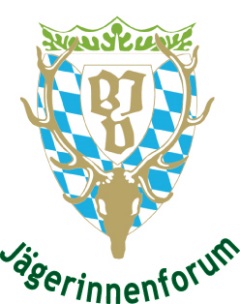 Bayerischer Jagdverband e.V.Anita Kößler und Paula WölfleArbeitskreisleitung Jägerinnenforum SchwabenLaubener Str. 12 – 87463 Dietmannsried – Tel. 08374-9783E-Mail: jaegerinnenforum-schwaben@_jagd-bayern.deLiebe Jägerinnen, Jäger und Kreisgruppenvorsitzende,wir laden Euch recht herzlich ein, uns auf der Messe zu besuchen:„Jagen und Fischen“ in Augsburg vom 17.-20. Januar 2019Das Bayerische Jägerinnenforum gibt mit dem Thema „Leben im Feuchtbiotop“ Einblicke in eine der vielen „Schatzkammern“ der Natur. Weiher, Teiche, Tümpel und Sümpfe bieten einer Vielzahl an Säugetieren, Vögeln, Amphibien oder Insekten einen Lebensraum. Leider sind diese in vielen Teilen Deutschlands oftmals nur noch selten anzutreffen.Am Samstag, den 19. Januar, findet um 15.00 Uhr ein gemeinsames Treffen von Jägerinnen und Fischerinnen statt, diesmal laden die Jägerinnen am Stand der Jägervereinigung Augsburg in Halle 5 ein.Paula Wölfle, Anne Kern und Anita Kössler